PERSBERICHT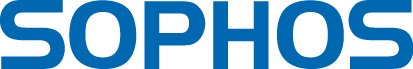 Sophos voor derde achtereenvolgende jaar uitgeroepen tot Visionary in Gartner Magic Quadrant Report voor Enterprise Mobility Management SuitesBrussel, 28 juni 2016 – Sophos is voor het derde achtereenvolgende jaar uitgeroepen tot Visionary in het Gartner Magic Quadrant Report voor Enterprise Mobility Management Suites. Met Sophos Mobile Control is Sophos de enige endpoint en network security vendor in het EMM Magic Quadrant dit jaar.Enterprise mobility managementoplossing Sophos Mobile Control is voor IT-administrators eenvoudig op te zetten, te configureren en te beheren. Het product omvat beveiligde en versleutelde ‘containers’ die zakelijke en persoonlijke data gescheiden houden. Hierdoor worden zakelijke en de persoonlijke privacy beschermd wat belangrijk is voor zowel zakelijke als Bring Your Own Device-scenario’s. Sophos Mobile Control omvat onder meer Sophos Mobile Security om toestellen zo te beschermen tegen online dreigingen en malware op Android-toestellen. Sophos Mobile Control 6.1, de meest recente versie, breidt het platformmanagement uit waaronder nu naast mobiele apparaten ook Windows 10-tablets, -notebooks en -desktops in dezelfde managementconsole zijn beveiligd. Hierdoor kan een consistent beveiligingsbeleid plaatsvinden met beveiligde toegang tot e-mail en intranet.“Mobiele toestellen zijn een continue uitdaging, en IT-afdelingen dienen de veiligheid in kaart te brengen van alles dat op het netwerk is aangesloten om zo kostbare uitbraken te voorkomen, aan databescherming te voldoen en privacywetgeving in acht te nemen. Smart devices die bijvoorbeeld worden ingezet om via e-mail toegang te krijgen tot zakelijke data zijn een ander doelwit voor hackers en een mogelijkheid tot het lekken van data”, zegt Dan Schiappa, senior vice president en general manager, Enduser Security Group, Sophos. “Sophos Mobile Control is ontwikkeld om zo de meest begrijpelijke bescherming en het productievoordeel van BYOD’s te bieden door zakelijke data veilig te houden en persoonlijke informatie gescheiden en privé te houden.”Wat Gartner vindt van de EMM-marktplaats: download hier het Magic Quadrant-rapport.Connect with SophosTwitterLinkedInFacebookGoogle+SpiceworksYouTubeSophos BlogNaked Security News          Over SophosMeer dan 100 miljoen gebruikers in 150 landen rekenen op Sophos voor de beste bescherming tegen complexe bedreigingen en dataverlies. Sophos levert security- en databeschermingsoplossingen die eenvoudig in te zetten, te beheren en te gebruiken zijn. Zo biedt Sophos prijswinnende oplossingen aan voor endpoint security, web security, e-mail security, network security, mobile security en encryptie. Deze worden ondersteund door Sophos Labs, een wereldwijd netwerk van threat intelligence centra. Het hoofdkwartier van Sophos bevindt zich in Oxford (UK) en in Boston (VS). Meer informatie over Sophos op: www.sophos.com. Voor meer informatie, interviewmogelijkheden of beeldmateriaal:
Square Egg, Sandra Van Hauwaert, Sandra@square-egg.be, 0032 497 251816